10 сентября 2021г.  директор СДК Тухватуллина М.И. совместно с учителем ОБЖ Семёновой М.Н. провели викторину по ПДД «Берегись автомобиля». В течении викторины ребята закрепили ПДД.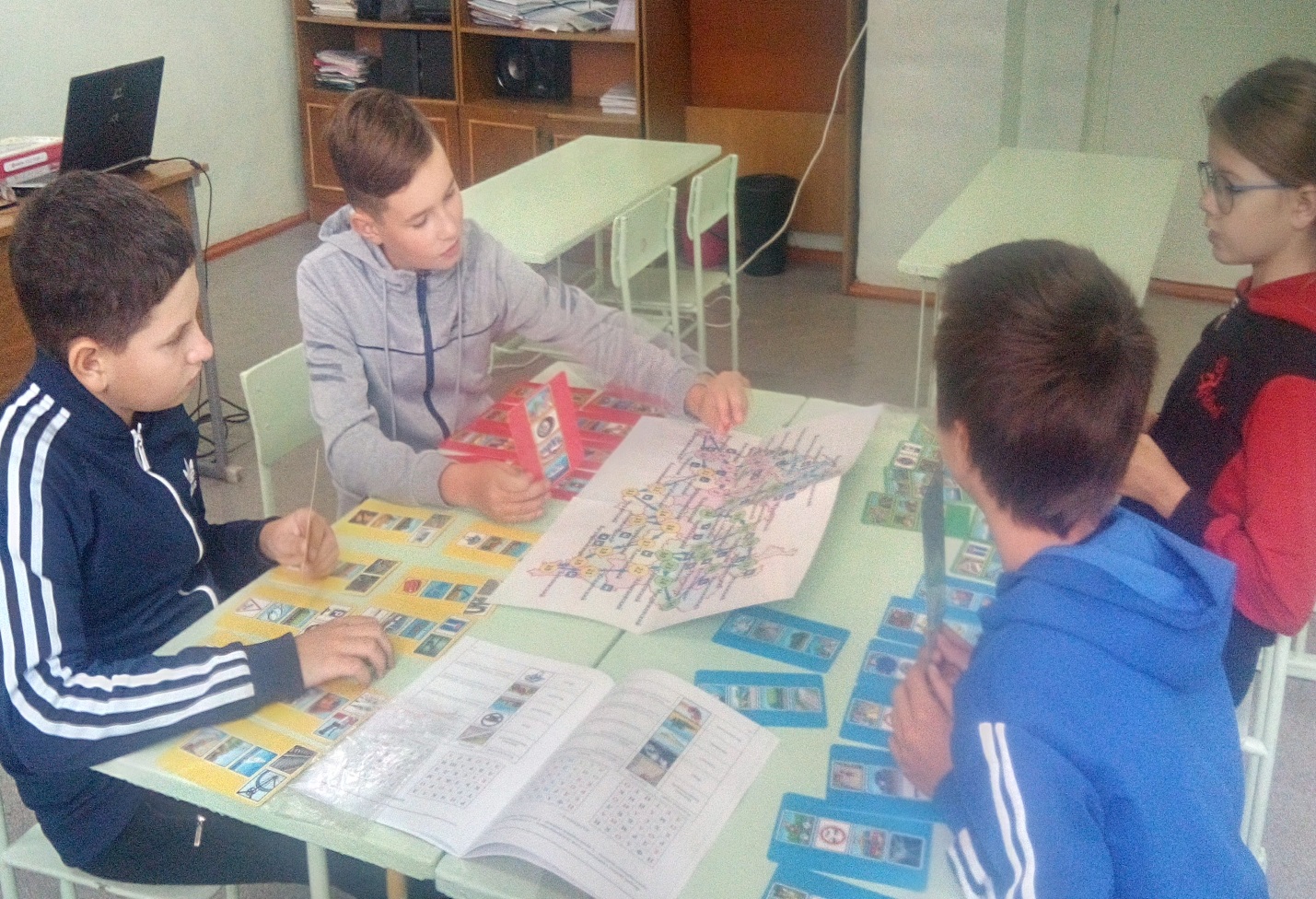 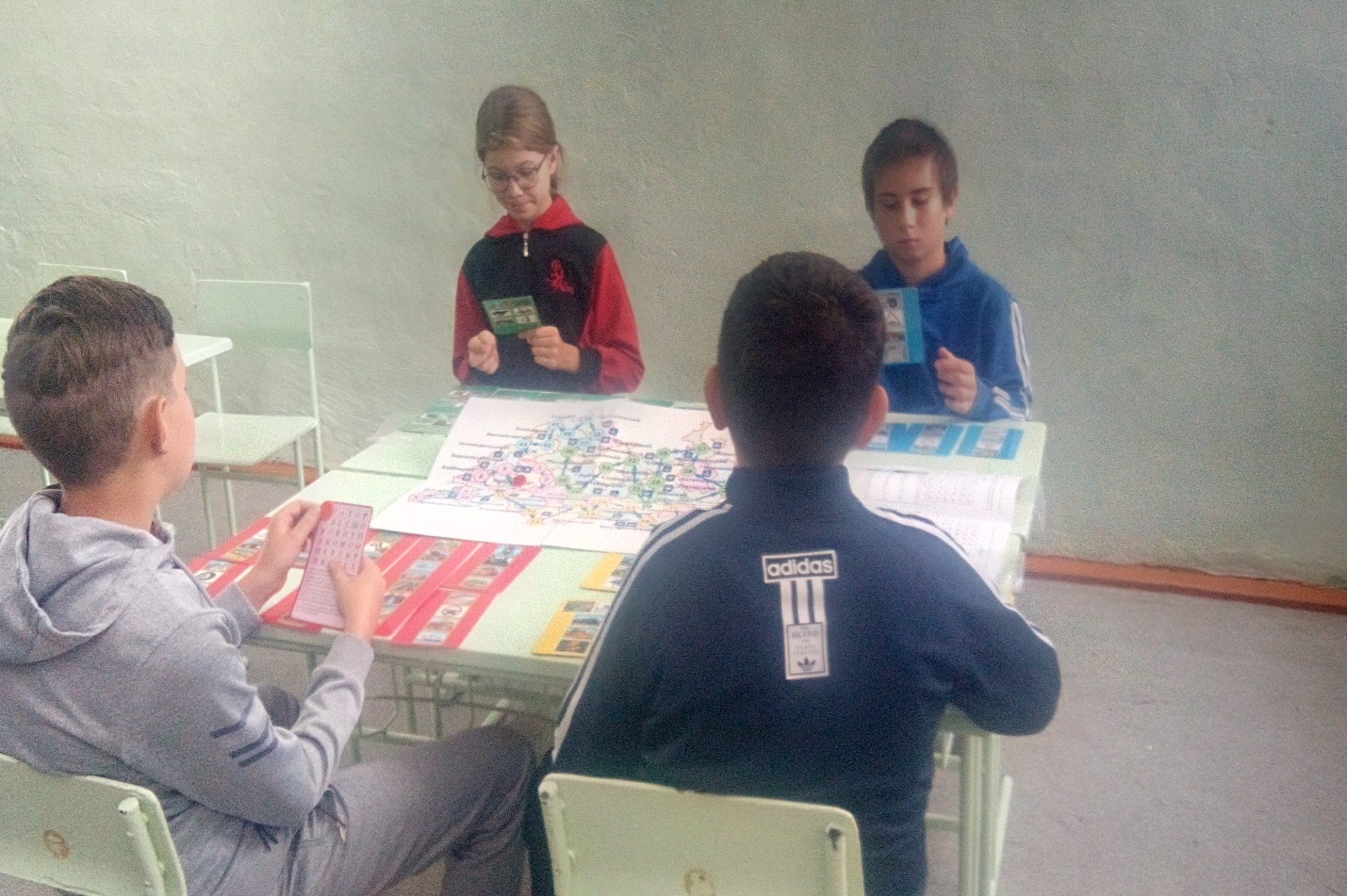 